Wniosek numer:                                                                      Rehabilitacja społeczna – Sport, kultura, rekreacja i turystyka Data wpływu: 	 Nr sprawy:  WNIOSEK   o dofinansowanie ze środków Państwowego Funduszu Rehabilitacji Osób Niepełnosprawnych organizacji sportu, kultury, rekreacji i turystyki  Taki sam jak adres siedziby 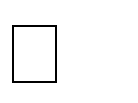 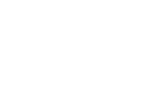 KORZYSTANIE ZE ŚRODKÓW PFRON Czy Wnioskodawca korzystał ze środków PFRON?  Nie 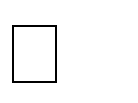  Tak 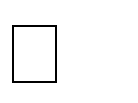 Nazwa zadania: 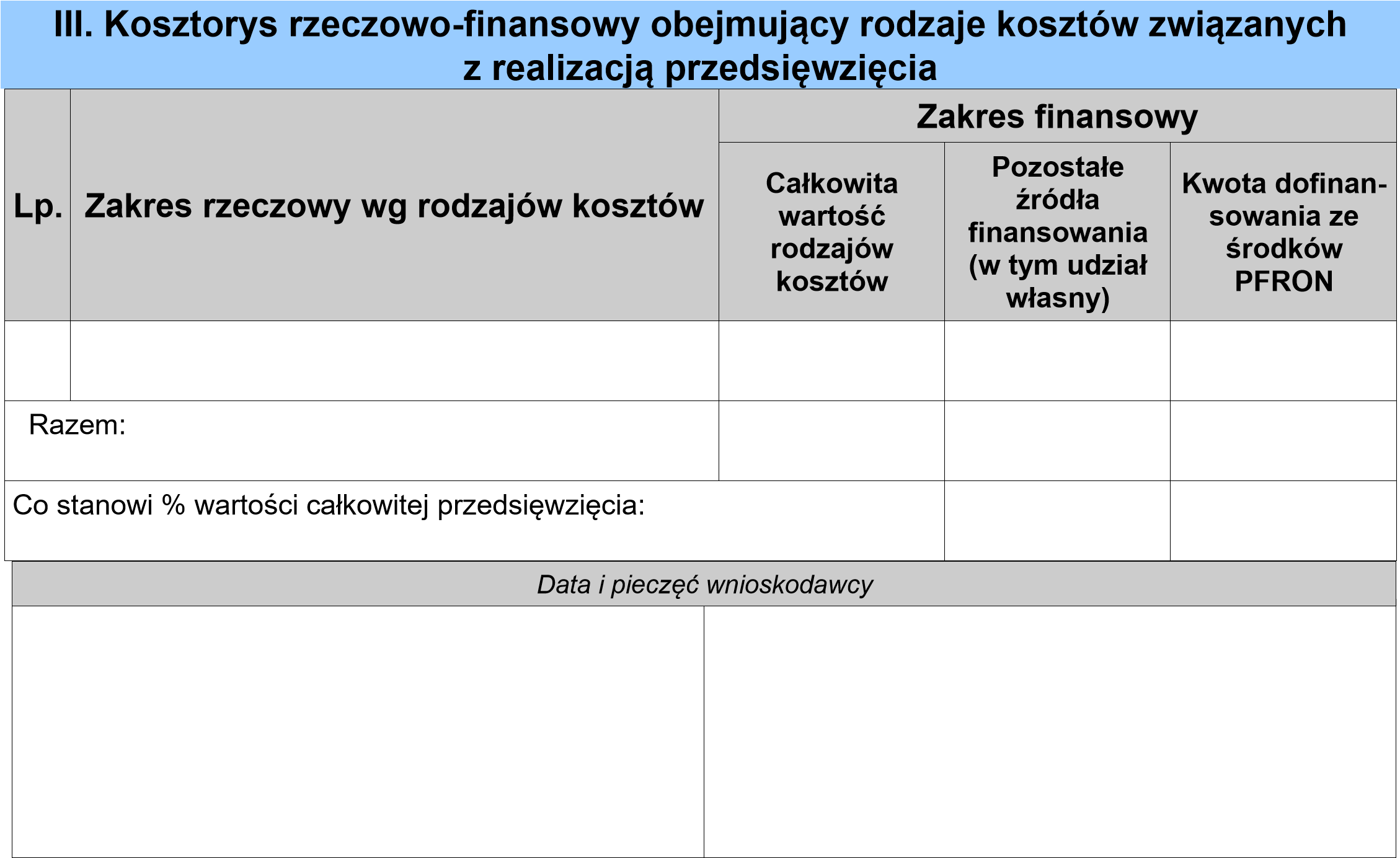 Część A – DANE WNIOSKODAWCY Część A – DANE WNIOSKODAWCY I. DANE WNIOSKODAWCY I. DANE WNIOSKODAWCY Nazwa pola Do uzupełnienia Pełna nazwa Wnioskodawcy: Nr telefonu: Adres e-mail: Strona internetowa: ADRES SIEDZIBY ADRES SIEDZIBY Nazwa pola Do uzupełnienia Województwo: Powiat: Gmina: Miejscowość: Ulica: Nr domu: Nr lokalu: Poczta: Kod pocztowy: ADRES KORESPONDENCYJNY ADRES KORESPONDENCYJNY ADRES KORESPONDENCYJNY Nazwa pola Do uzupełnienia Do uzupełnienia Województwo: Powiat: Gmina: Miejscowość: Ulica: Nr domu: Nr lokalu: Poczta: Kod pocztowy: OSOBA SKŁADAJĄCA WNIOSEK OSOBA SKŁADAJĄCA WNIOSEK OSOBA SKŁADAJĄCA WNIOSEK Nazwa pola Do uzupełnienia Do uzupełnienia Imię: Nazwisko: Pesel: Nr telefonu: Poczta: OSOBY UPRAWNIONE DO REPREZENTOWANIA WNIOSKODAWCY OSOBY UPRAWNIONE DO REPREZENTOWANIA WNIOSKODAWCY OSOBY UPRAWNIONE DO REPREZENTOWANIA WNIOSKODAWCY Nazwiska i imiona osób, wraz z podaniem funkcji jaką pełnią w organizacji, które zgodnie z postanowieniami statutu lub innego aktu wewnętrznego są upoważnione do zaciągania zobowiązań finansowych w imieniu Wnioskodawcy Nazwiska i imiona osób, wraz z podaniem funkcji jaką pełnią w organizacji, które zgodnie z postanowieniami statutu lub innego aktu wewnętrznego są upoważnione do zaciągania zobowiązań finansowych w imieniu Wnioskodawcy Nazwiska i imiona osób, wraz z podaniem funkcji jaką pełnią w organizacji, które zgodnie z postanowieniami statutu lub innego aktu wewnętrznego są upoważnione do zaciągania zobowiązań finansowych w imieniu Wnioskodawcy Imię i nazwisko Imię i nazwisko Funkcja Wniosek numer:                                                                      Rehabilitacja społeczna – Sport, kultura, rekreacja i turystyka II. INFORMACJE DODATKOWE Wniosek numer:                                                                      Rehabilitacja społeczna – Sport, kultura, rekreacja i turystyka II. INFORMACJE DODATKOWE Nazwa pola Do uzupełnienia Status prawny: Nr rejestru sądowego: Data wpisu do rejestru sądowego: Organ założycielski: REGON: NIP: Podstawa działania: Sektor finansów:   publicznych  niepublicznych 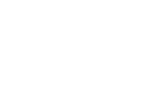 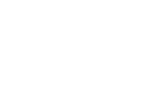 Nazwa banku: Nr rachunku bankowego: INFORMACJE O DZIAŁALNOŚCI WNIOSKODAWCY INFORMACJE O DZIAŁALNOŚCI WNIOSKODAWCY Nazwa pola Do uzupełnienia Czy Wnioskodawca prowadzi działalność na rzecz osób niepełnosprawnych lub działalność związaną z rehabilitacją osób niepełnosprawnych:   Nie    Tak 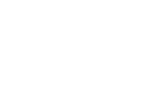 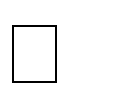 Czy Wnioskodawca jest podatnikiem podatku VAT:   Nie    Tak 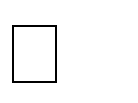 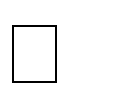 Podstawa prawna zwolnienia z podatku VAT: Wnioskodawca jest podatnikiem podatku VAT, lecz nie jest uprawniony do obniżenia kwoty podatku należnego o podatek naliczony:  Nie dotyczy    Nie    Tak 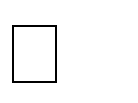 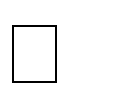 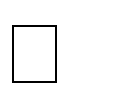 Podstawa prawna: Czy wnioskodawca otrzymał pomoc de minimis w okresie obejmującym bieżący rok kalendarzowy oraz dwa poprzedzające go lata kalendarzowe?:  Nie    Tak 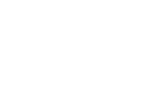 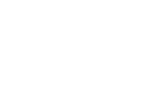 Czy wnioskodawca otrzymał pomoc inną niż de minimis (w odniesieniu do tych samych kosztów kwalifikujących się do objęcia pomocą oraz na dany projekt inwestycyjny, z którym jest związana pomoc de minimis)?:   Nie    Tak 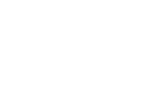 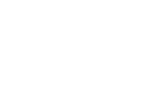 Czy wnioskodawca posiada status zakładu pracy chronionej?:   Nie    Tak 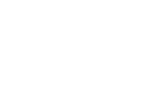 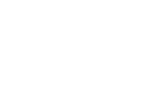 Czy wnioskodawca jest podmiotem prowadzącym działalność gospodarczą?:   Nie    Tak 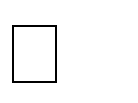 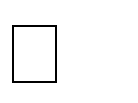 INFORMACJE O PROWADZONEJ DZIAŁALNOŚCI NA RZECZ OSÓB NIEPEŁNOSPRAWNYCH INFORMACJE O PROWADZONEJ DZIAŁALNOŚCI NA RZECZ OSÓB NIEPEŁNOSPRAWNYCH Nazwa pola Do uzupełnienia Od kiedy Wnioskodawca prowadzi działalność na rzecz osób niepełnosprawnych: Liczba zatrudnionej kadry specjalistycznej związanej z działalnością na rzecz osób niepełnosprawnych i jej kwalifikacje: Kwalifikacje zatrudnionej kadry specjalistycznej związanej z działalnością na rzecz osób niepełnosprawnych: CELE WYKORZYSTANIA OTRZYMANYCH ŚRODKÓW PFRON CELE WYKORZYSTANIA OTRZYMANYCH ŚRODKÓW PFRON CELE WYKORZYSTANIA OTRZYMANYCH ŚRODKÓW PFRON CELE WYKORZYSTANIA OTRZYMANYCH ŚRODKÓW PFRON CELE WYKORZYSTANIA OTRZYMANYCH ŚRODKÓW PFRON CELE WYKORZYSTANIA OTRZYMANYCH ŚRODKÓW PFRON Cel dofinansowania (nazwa zadania ustawowego oraz/lub nazwa programu, w ramach którego przyznana została pomoc) Nr umowy Data zawarcia Kwota dofinansowania Stan rozliczenia Kwota rozliczona Część B – PRZEDMIOT WNIOSKU I. PRZEDMIOT WNIOSKU Nazwa pola Do uzupełnienia Cel dofinansowania, szczegółowy opis planowanych działań przy realizacji zadania, proponowany sposób wykorzystania dofinansowania: Liczba uczestników: W tym liczba opiekunów: Liczba osób niepełnosprawnych: Do lat 18: Powyżej 18 lat: Liczba mieszkańców wsi: PLANOWANE MIEJSCE REALIZACJI ZADANIA PLANOWANE MIEJSCE REALIZACJI ZADANIA Nazwa pola Do uzupełnienia Planowane miejsce realizacji zadania: Termin rozpoczęcia: Przewidywany czas realizacji zadania: Termin zakończenia: INFORMACJE DODATKOWE INFORMACJE DODATKOWE INFORMACJE DODATKOWE Zakładane rezultaty zadania (należy opisać co zyskają osoby w wyniku realizacji zadania, w jakim stopniu realizacja zadania zmieni ich sytuację) oraz jak rezultaty te będą badane Zakładane rezultaty zadania (należy opisać co zyskają osoby w wyniku realizacji zadania, w jakim stopniu realizacja zadania zmieni ich sytuację) oraz jak rezultaty te będą badane Zakładane rezultaty zadania (należy opisać co zyskają osoby w wyniku realizacji zadania, w jakim stopniu realizacja zadania zmieni ich sytuację) oraz jak rezultaty te będą badane Nazwa pola Do uzupełnienia Do uzupełnienia Przewidywane efekty realizacji zadania dla osób niepełnosprawnych: II. BUDŻET I HARMONOGRAM ZADANIA II. BUDŻET I HARMONOGRAM ZADANIA II. BUDŻET I HARMONOGRAM ZADANIA Nazwa pola Nazwa pola Do uzupełnienia Przewidywany koszt realizacji zadania: Przewidywany koszt realizacji zadania: Wnioskowana kwota dofinansowania ze środków PFRON: Wnioskowana kwota dofinansowania ze środków PFRON: Słownie: Słownie: Własne środki przeznaczone na realizację zadania: Własne środki przeznaczone na realizację zadania: Inne źródła finansowania ogółem Inne źródła finansowania ogółem Inne źródła finansowania ogółem z wyłączeniem środków pochodzących z PFRON z wyłączeniem środków pochodzących z PFRON z wyłączeniem środków pochodzących z PFRON Nazwa pola Do uzupełnienia Do uzupełnienia Publiczne: Niepubliczne: Harmonogram Harmonogram Harmonogram LISTA ZAŁĄCZNIKÓW  WYKAZ ZAŁĄCZNIKÓW - SPORTU, KULTURY, REKREACJA I TURYSTYKA OSÓB NIEPEŁNOSPRAWNYCH Klauzula informacyjna o przetwarzaniu danych osobowych oraz oświadczenia             o wyrażeniu zgody na przetwarzanie danych osobowych uczestników zadania, Oświadczenia wnioskodawcy:- o braku zobowiązań wobec PFRON, - informacja dotycząca zamieszkania uczestników, - informacja o posiadaniu środków finansowych na koncie bankowym oraz informacja o pokryciu kosztów w chwili braku środków, - informacja o spełnieniu warunków lokalowych dla osób z niepełnosprawnością, - informacja o prowadzeniu bądź nie działalności gospodarczej, Zakres merytoryczny zadania, Szczegółowy preliminarz kosztów, Aktualny wypis z Krajowego Rejestru Sądowego /ważny 3 miesiące/, Statut, Udokumentowane posiadanie środków własnych lub pozyskanych z innych źródeł (na sfinansowanie części nie objętej dofinansowaniem PFRON, do każdego zadania), Udokumentowanie posiadania konta bankowego waz z informacją o ewentualnych obciążeniach, Lista uczestników wraz z potwierdzonymi za zgodność z oryginałem kopiami orzeczeń                          o niepełnosprawności osób zamieszkałych na terenie powiatu legionowskiego, Sposób reprezentacji /pełnomocnictwo/ jeśli dotyczy, Potwierdzoną kopię decyzji w sprawie przyznania statusu zakładu pracy chronionej, Pracodawca prowadzący Zakład Pracy Chronionej do wniosku dołącza:Potwierdzoną kopię decyzji w sprawie przyznania statusu Zakład Pracy ChronionejInformację o wysokości oraz sposobie wykorzystania środków Zakładowego Funduszu Rehabilitacji Osób Niepełnosprawnych za okres 3 mies. Przed dniem złożenia wniosku Informacje o pomocy publicznej udzielonej w okresie 3 kolejnych lat poprzedzających dzień złożenia wniosku zgodnie z przepisami o warunkach dopuszczalności i nadzorowaniu pomocy publicznej dla przedsiębiorców.